Nom : _________ _____Cours 13 : Le groupe de la préposition (GPrép) ou groupe prépositionnelDans ces phrases, encadre le groupe de la préposition.J’ai retrouvé mes clefs sous la table.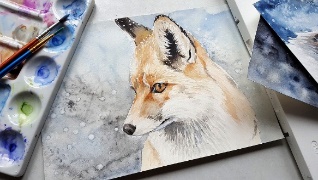 Marion était heureuse de peinturer.Ce soir, j’irai chez elle.Dans le groupe de la préposition, la préposition est le _____________ du GPrép.Dans chaque phrase, encadre le NOYAU du groupe de la préposition souligné.Depuis plusieurs semaines, Mélodie prépare Noël.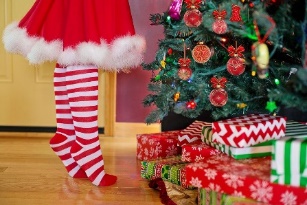            GPrépJ’arrive dans quelques heures.                         GPrépLa préposition ne peut pas être seule, elle a ________________ une expansion.Pour trouver le GPrép dans une phrase, on doit ________________________ (le noyau du GPrép).Pour chaque phrase : souligne le noyau du GPrép etmets entre parenthèses le GPrép.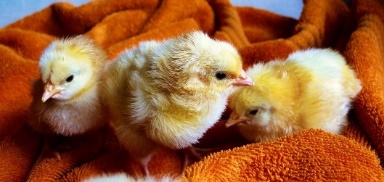 Ces poussins marchent sur la couverture. Mathéo avait un objectif à atteindre.Pour bien comprendre le GPrép, pratiquons-nousMets entre parenthèses le GPrép.Souligne le noyau du GPrép.Indique de quelle expansion, il s’agit.Ces athlètes se préparent à gagner.Manu pratique ce sport avec passion.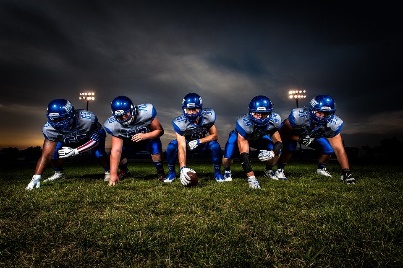 Je ferai l’impossible pour elle.Sur le pont, j’observe ce magnifique paquebot.Un groupe de la préposition commence toujours par ______________________.Voilà!Les constructions du GPrépExemples          ____  ____Julie va à l’école.                  _____ ____Je vais aller chez toi.                _____ _____Julie arrive de marcher.  ____    ____Depuis toujours, je veux devenir chanteur.                    _____    ______Arthur revient de chez son oncle.Les expansionsUn groupe du nom (GN)Un pronom (Pron)Un groupe du verbe à l’infinitif (GVinf)Un groupe de l’adverbe (GAdv)Un groupe de la préposition (GPrép) à, de, pour, avec, par, sans…